The Executive Office of Health and Human ServicesDepartment of Public HealthBureau of Environmental HealthCommunity Sanitation Program5 Randolph Street, Canton, MA 02021Phone: 781-828-7700 Fax: 781-774-6700November 16, 2016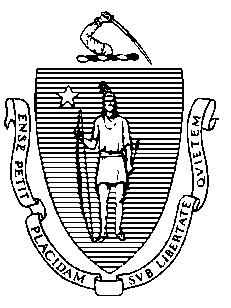 Steven W. Tompkins, SheriffSuffolk County Sheriff’s Department20 Bradston StreetBoston, MA 02118Re: Facility Inspection – Suffolk County House of Correction, BostonDear Sheriff Tompkins:In accordance with M.G.L. c. 111, §§ 5, 20, and 21, as well as Massachusetts Department of Public Health (Department) Regulations 105 CMR 451.000: Minimum Health and Sanitation Standards and Inspection Procedures for Correctional Facilities; 105 CMR 480.000: Storage and Disposal of Infectious or Physically Dangerous Medical or Biological Waste (State Sanitary Code, Chapter VIII); 105 CMR 590.000: Minimum Sanitation Standards for Food Establishments (State Sanitary Code Chapter X); the 1999 Food Code; 105 CMR 520.000 Labeling; and 105 CMR 205.000 Minimum Standards Governing Medical Records and the Conduct of Physical Examinations in Correctional Facilities; I conducted an inspection of the Suffolk County House of Correction on October 18 and 19, 2016 accompanied by John Fallon, Environmental Health and Safety/Fire Safety Officer and Captain Brian Reynolds, Support Service Supervisor. Violations noted during the inspection are listed below including 3 repeat violations:HEALTH AND SAFETY VIOLATIONS(* indicates conditions documented on previous inspection reports)BUILDING # 111th FloorStaff Bathroom # 1142	No Violations NotedClassroom # 1145	No Violations NotedClassroom # 1156	No Violations NotedSlop Sink Room # 1158No Violations NotedMeeting Room	No Violations NotedProgram AreaClassroom # 1 (1151)	No Violations NotedClassroom # 2 (1153)	No Violations NotedCaseworker’s Office # 1143No Violations NotedUnit 1-11-1Common Area105 CMR 451.353	Interior Maintenance: Wall vent dusty by televisionShowersNo Violations NotedBathroom	No Longer UsedKitchenette	No Violations NotedLaundry Area	No Violations NotedCells	No Violations NotedUnit 1-11-2Common Area	No Violations NotedShowers	Unable to Inspect Shower # 2 & 3 – Occupied	No Violations NotedBathroom	No Longer UsedLaundry AreaNo Violations NotedKitchenette	No Violations NotedCells105 CMR 451.353	Interior Maintenance: Floor paint damaged in cell # 12, 13, 14, 15, and 1610th Floor10th Floor Visiting Room	No Violations NotedRoom # 1053	No Violations NotedRoom # 1054	No Violations NotedRoom # 1059	No Violations NotedOffices	No Violations NotedStaff Bathroom # 1074105 CMR 451.123	Maintenance: Ceiling vent dustySlop Sink Room # 1050	No Violations NotedUnit 1-10-1Common Area	No Violations NotedShower105 CMR 451.123	Maintenance: Ceiling vent dusty in shower # 1044 and 1045Kitchenette	No Violations NotedCell105 CMR 451.103	Mattresses: Mattress damaged in cell # 7, 9, and 14Unit 1-10-2Common Area	No Violations NotedShowers	No Violations NotedKitchenette	No Violations NotedCells105 CMR 451.103	Mattresses: Mattress damaged in cell # 2, 5, 12, and 15Unit 1-10-3	Unable to Inspect – No Longer UsedUnit 1-10-4 Women’s Infirmary AreaExam Room	No Violations Noted9th FloorStaff Bathroom # 944	No Violations NotedSlop Sink # 956	No Violations NotedRecreational Deck # 940	No Violations NotedUnit 1-9-1Common Area105 CMR 451.353	Interior Maintenance: Ceiling dirty above televisionShower Area	Unable to Inspect Shower # 2 – Occupied105 CMR 451.123	Maintenance: Ceiling vent dusty in shower # 1 and 3105 CMR 451.123	Maintenance: Walls dirty in shower # 3Closet	No Violations NotedKitchenette	No Violations NotedCells105 CMR 451.103	Mattresses: Mattress damaged in cell # 10 and 14Unit 1-9-2Common Area	No Violations NotedShower Area	Unable to Inspect Shower # 1 – Occupied105 CMR 451.123	Maintenance: Ceiling vent rusted in shower # 2Closet	No Violations NotedKitchenette	No Violations NotedCells105 CMR 451.353	Interior Maintenance: Floor paint damaged in cell # 1, 4, 5, 6, 7, 10, 11, 12, 13, 14, 15, and 168th Floor8th Floor Program Area	No Violations NotedSlop Sink # 848No Violations NotedRecreational Deck105 CMR 451.353	Interior Maintenance: Floor paint damagedUnit 1-8-1Common Area	No Violations NotedUtility Closet	No Violations NotedShowers	Unable to Inspect Shower # 1 – Occupied	No Violations NotedCells	No Violations NotedUnit 1-8-2	Not Inspected – Closed7th Floor (Office Space)Slop Sink Room # 755	No Violations NotedParole Office	No Violations Noted6th Floor6th Floor Meeting Room and Dining Hall	No Violations NotedUnit 1-6-1Upper Cells105 CMR 451.353	Interior Maintenance: Floor paint damaged in cell # 17, 18, 20, 21, 22, 23, 24, 25, 26, 28, 27, and 31Upper Showers105 CMR 451.123	Maintenance: Ceiling paint peeling in shower # 3Lower Cells105 CMR 451.353	Interior Maintenance: Floor paint damaged in cell # 3, 4, 5, 6, 12, and 15Lower Laundry Area	No Violations NotedLower Shower Area	No Violations NotedInmate Dining Area	No Violations NotedRecreation Area105 CMR 451.353	Interior Maintenance: Floor paint damaged105 CMR 451.353	Interior Maintenance: Walls dirtyUnit 1-6-2Common Area105 CMR 451.130	Plumbing: Plumbing not maintained in good repair, hot water faucet missing from sink105 CMR 451.130	Plumbing: Plumbing not maintained in good repair, water continuously running from sink105 CMR 451.353	Interior Maintenance: Wall and ceiling dirty around wall vent on top tierUpper Cells105 CMR 451.103	Mattresses: Mattress damaged in cell # 24105 CMR 451.353	Interior Maintenance: Floor paint damaged in cell # 17, 18, 19, 20, 21, 22, 23, 24, 25, 26, 27, 28, 29, 30, 31, and 32Upper Showers105 CMR 451.123	Maintenance: Walls dirty in shower # 2Lower Laundry105 CMR 451.353	Interior Maintenance: Wall dirty behind washer and dryer unitsLower Cells105 CMR 451.353	Interior Maintenance: Floor paint damaged in cell # 1, 2, 4, 5, 6, 7, 8, 9, 10, 11, 12, 13, 14, 15, and 16Lower Showers	No Violations NotedStaff Bathroom # 656	No Violations Noted5th FloorSlop Sink Room # 563	No Violations Noted5th Floor CustodyBathroom # 1	No Violations NotedBathroom # 2	No Violations NotedKitchenette	No Violations NotedUnit 1-5-1Common Area	No Violations NotedUtility Closet 	No Violations NotedShower AreaNo Violations NotedKitchenette105 CMR 451.130	Plumbing: Plumbing not maintained in good repair, sink clogged105 CMR 451.200	Food Storage, Preparation and Service: Food preparation not in compliance with 
105 CMR 590.000, interior of microwave oven dirty Cells105 CMR 451.103	Mattresses: Mattress damaged in cell # 15105 CMR 451.353	Interior Maintenance: Floor paint damaged in cell # 6, 14, 15, and 16Unit 1-5-2	Not Inspected – ClosedUnit 1-5-2 A	Not Inspected – Closed4th FloorHallway	No Violations NotedStaff Bathroom # 445	No Violations NotedSlop Sink # 454	No Violations NotedUtility Room	No Violations NotedVisit/Contact Area	No Violations NotedUnit 1-4-1Common Area105 CMR 451.200	Food Storage, Preparation and Service: Food preparation not in compliance with 
105 CMR 590.000, food being served without hair nets Shower Area105 CMR 451.123	Maintenance: Walls dirty in shower # 1 and 2Kitchenette	No Violations NotedCells105 CMR 451.353	Interior Maintenance: Floor paint damaged in cell # 2, 3, 6, 7, and 8Recreational Deck105 CMR 451.353	Interior Maintenance: Ceiling paint damagedUnit 1-4-2Common Area105 CMR 451.353	Interior Maintenance: Wall dirty around wall vent near kitchenette area105 CMR 451.353	Interior Maintenance: Ceiling return vent dusty near kitchenette areaShower Area105 CMR 451.123	Maintenance: Ceiling vent dusty in shower # 2 and 3105 CMR 451.123	Maintenance: Sprinkler head rusted in shower # 1 and 2Kitchenette	No Violations NotedCells105 CMR 451.353	Interior Maintenance: Floor paint damaged in cell # 113rd FloorSlop Sink Room # 371	No Violations NotedNon-Contact # 355	No Violations NotedUnit 1-3-1Common Area105 CMR 451.353	Interior Maintenance: Walls dirtyRoom # 333 and 334105 CMR 451.353	Interior Maintenance: Ceiling vent dusty in room # 333Storage Room # 336105 CMR 451.353	Interior Maintenance: Floor paint damaged105 CMR 451.353	Interior Maintenance: Light shield not secureStaff Bathroom # 337	No Violations NotedCells105 CMR 451.353	Interior Maintenance: Floor paint damaged in cell # 1, 2, 5, 7, 8, 9, 10, and 11105 CMR 451.353	Interior Maintenance: Standing water in cell # 6Recreational Room	No Violations NotedRecreational Deck	No Violations NotedUnit 1-3-2Common Area	No Violations NotedStaff Bathroom # 360	No Violations NotedRecreational Room # 368	No Violations NotedShower Area105 CMR 451.123	Maintenance: Ceiling vent dusty in shower # 1 and 3105 CMR 451.123	Maintenance: Ceiling dirty in shower # 2, possible mold and/or mildewKitchenette	No Violations NotedCellsNo Violations NotedRecreational Deck	No Violations Noted2nd FloorCheckpointNo Violations NotedOffice Area	No Violations NotedAttorney Rooms	No Violations NotedMain Visiting	No Violations NotedChapel # 170	No Violations NotedMosque # 269	No Violations NotedStaff Bathroom # 263	No Violations NotedSlop Sink Room # 271	No Violations NotedUnit 1-2-1Common Area105 CMR 451.353	Interior Maintenance: Ceiling return vent dusty outside bathroom # 235Slop Sink Room # 229	No Violations NotedStaff Bathroom	No Violations NotedBathroom # 230105 CMR 451.130	Plumbing: Plumbing not maintained in good repair, sink # 1 continuously running105 CMR 451.123	Maintenance: Floor paint damaged throughout105 CMR 451.123	Maintenance: Toilet partition covering damagedRecreational Room # 231105 CMR 451.353	Interior Maintenance: Ceiling tile dirty around ventCloset # 236	No Violations NotedBathroom # 235105 CMR 451.123	Maintenance: Floor paint damaged throughout105 CMR 451.123	Maintenance: Sink faucet missingStorage Room # 14	No Violations NotedRooms	No Violations NotedWorkout Room # 16	No Violations NotedLaundry Room	No Violations NotedTV Area	No Violations Noted1st FloorLobby Area	No Violations NotedMale Bathroom # 139No Violations NotedFemale Bathroom # 140No Violations NotedLower AdministrationBreak Area		No Violations NotedMale Bathroom	No Violations NotedFemale Locker Room	No Violations NotedCentral Control	No Violations NotedCentral Control Bathroom	No Violations NotedCommunity Work ProgramCommon AreaNo Violations NotedControl Desk	No Violations NotedBathroom/Shower # 109	No Violations NotedBathroom # 2105 CMR 451.130	Plumbing: Plumbing not maintained in good repair, sink continuously runningShower # 3	No Violations NotedShower # 2105 CMR 451.130	Plumbing: Plumbing not maintained in good repair, shower continuously runningRooms	No Violations NotedLaundry Room	No Violations NotedTV Area	No Violations NotedUtility Closet	No Violations NotedStaff Bathroom # 121	No Violations NotedComputer Room # 122	No Violations NotedOffice # 123	No Violations NotedServing Area105 CMR 451.353	Interior Maintenance: Ceiling vent dusty105 CMR 451.353	Interior Maintenance: Ceiling dirty around ventSlop Sink Room # 125
	No Violations NotedBUILDING # 2Hallway	No Violations NotedStaff Lounge	No Violations NotedVending Machines	No Violations NotedWater Fountain	No Violations NotedFemale Locker Room # 2109	No Violations NotedMale Locker Room # 2110 and 2111	No Violations NotedWeight Room	No Violations NotedLocker Room # 2119	No Violations NotedAdministrative Staff AreaMale Bathroom # 2221	No Violations NotedFemale Bathroom # 2222	No Violations NotedKitchenette	No Violations NotedBUILDING # 34th FloorUnit 3-3Common Area105 CMR 451.344	Illumination in Habitable Areas: Light not functioning properly outside cell # 63 and 64Staff Bathroom105 CMR 451.123	Maintenance: Ceiling vent dustyStorage RoomNo Violations NotedHandicapped Shower	No Violations NotedLower Laundry Area	No Violations NotedLower Shower Area105 CMR 451.123	Maintenance: Soap scum on walls in shower # 5105 CMR 451.123	Maintenance: Ceiling vent dusty in shower # 1, 3, 4, and 5Kitchenette	No Violations NotedUpper Laundry Area105 CMR 451.353	Interior Maintenance: Debris behind dryerUpper Shower Area105 CMR 451.123	Maintenance: Light out in shower # 6105 CMR 451.123	Maintenance: Soap scum on walls in shower # 7, 8, and 9105 CMR 451.123	Maintenance: Walls dirty in shower # 10Slop Sink RoomNo Violations NotedCells105 CMR 451.103	Mattresses: Mattress damaged in cell # 44Unit 3-4Common AreaNo Violations NotedRecreational DeckNo Violations NotedHandicapped Shower # 3491	No Violations NotedSlop Sink # 3492	No Violations NotedStaff Bathroom # 3494No Violations NotedLower Laundry AreaNo Violations NotedLower Shower Area105 CMR 451.123	Maintenance: Ceiling vent dusty in shower # 1 and 2105 CMR 451.123	Maintenance: Soap scum on walls in shower # 1, 2, 3, and 4Kitchenette	No Violations NotedUpper Laundry Area	No Violations NotedUpper Shower Area105 CMR 451.123	Maintenance: Ceiling epoxy peeling in shower # 7 and 9105 CMR 451.123	Maintenance: Soap scum on walls in shower # 6, 8, and 10Slop Sink Room # 3582105 CMR 451.353	Interior Maintenance: Sink dirtyUniform Storage # 3581No Violations NotedCells105 CMR 451.353	Interior Maintenance: Wall paint damaged in cell # 33 and 413rd FloorStaff Bathroom # 3378	No Violations Noted2nd FloorStaff Bathroom # 3278 and 3470 	Unable to Inspect – Locked Unit 3-1Common Area	No Violations NotedStaff Bathroom # 3270	No Violations NotedSlop Sink Room # 3265	No Violations NotedHandicapped Shower Unit # 3266	No Violations NotedLaundry Storage # 3366	No Violations NotedLower Laundry Area105 CMR 451.353	Interior Maintenance: Wall dirty behind washer and dryer units
Lower Shower Area	No Violations NotedKitchenette	No Violations Noted	Upper Laundry Area	No Violations NotedUpper Shower Area105 CMR 451.123	Maintenance: Ceiling vent dusty in shower # 7 and 8Cells105 CMR 451.130	Plumbing: Plumbing not maintained in good repair, toilet clogged in cell # 4105 CMR 451.353	Interior Maintenance: Standing water on floor in cell # 4Recreational Deck 3-1 and 3-2	No Violations NotedUnit 3-2Common Area	No Violations NotedStaff Bathroom # 3296	No Violations NotedStorage Room # 3392No Violations NotedHandicapped Shower # 3293	No Violations NotedSlop Sink Room # 3294	No Violations NotedLower Laundry Area	No Violations NotedLower Shower Area105 CMR 451.123	Maintenance: Ceiling epoxy peeling in shower # 2, 3, 4, and 5105 CMR 451.123	Maintenance: Walls dirty in shower # 3 and 4Kitchenette	No Violations NotedUpper Laundry Area	No Violations NotedUpper Shower Area105 CMR 451.123	Maintenance: Light out in shower # 9105 CMR 451.123	Maintenance: Ceiling epoxy bubbling in shower # 8Uniform Storage # 3390No Violations NotedSlop Sink Room # 3393No Violations NotedCells105 CMR 451.103		Mattresses: Mattress damaged in cell # 34, 38, 41, and 48Staff Bathroom # 3479	No Violations Noted1st FloorEducation AreaCommon AreaNo Violations NotedClassrooms	No Violations NotedLibrary # 3149	No Violations NotedStaff Bathroom # 3142	No Violations NotedInmate Bathroom # 3162No Violations NotedOffice Area # 3131	No Violations NotedOffice Staff Bathroom # 3126	No Violations NotedLaw # 3166	No Violations NotedMain LaundryHallwayNo Violations NotedOfficeNo Violations NotedStorage # 3184	No Violations NotedLaundry Area105 CMR 451.353	Interior Maintenance: Ceiling tiles water stainedTwo-Compartment Sink	No Violations NotedHandwash Sink	No Violations NotedBathroom # 3181	No Violations NotedBUILDING # 4Dining Hall # 4137105 CMR 451.130		Plumbing: Plumbing not maintained in good repair, sink faucet leaking105 CMR 451.130		Plumbing: Plumbing not maintained in good repair, pipe leaking under sinkBathroom # 4257 and 4268105 CMR 451.123	Maintenance: Floor paint damaged105 CMR 451.123	Maintenance: Floor dirtyBathroom # 4275 and 4285105 CMR 451.123	Maintenance: Floor paint damaged105 CMR 451.123	Maintenance: Walls dirty105 CMR 451.123	Maintenance: Floor dirtyBathroom # 4354 and 4366105 CMR 451.123	Maintenance: Floor paint damaged105 CMR 451.123	Maintenance: Walls dirty105 CMR 451.123	Maintenance: Ceiling vent dustyBathroom # 4374 and 4387105 CMR 451.123	Maintenance: Floor dirty105 CMR 451.123	Maintenance: Strong sewage odorSlop Sink # 4375	No Violations NotedUnit 4-1Common Area105 CMR 451.353	Interior Maintenance: Ceiling vents dusty105 CMR 451.353	Interior Maintenance: Ceiling return vents dustyKitchenette	No Violations NotedSlop Sink Room	No Violations NotedLower Shower Area105 CMR 451.123	Maintenance: Ceiling vent dusty in shower # 1, 2, 3, 4, 5, and 6105 CMR 451.123	Maintenance: Light out in shower # 4Handicapped Shower # 4365		No Violations NotedUpper Shower Area105 CMR 451.123	Maintenance: Light not functioning properly in shower # 7105 CMR 451.123	Maintenance: Push button cover missing in shower # 10Handicapped Shower # 4364		No Violations NotedCells	No Violations NotedUnit 4-2Staff Bathroom # 4254	No Violations NotedBathroom # 4268	No Violations NotedCommon Area105 CMR 451.200	Food Storage, Preparation and Service: Food preparation not in compliance with 
105 CMR 590.000, interior of microwave oven dirtyLaundry Area	No Violations NotedStorage Room # 6123	No Violations NotedUtility Room # 4388	No Violations NotedStorage # 4353	No Violations NotedTV Room # 4369	No Violations NotedUniform Storage # 4249	No Violations NotedTV Room # 4273	No Violations NotedRoom # 4352	No Violations NotedLaundry Storage Room	No Violations NotedSlop Sink Room	No Violations NotedCells	No Violations NotedHandicapped Shower # 4274	No Violations NotedBathroom # 4285	No Violations NotedHandicapped Shower # 4256	No Violations NotedUnit 4-3Common Area	No Violations NotedKitchenette	No Violations NotedSlop Sink Room	No Violations NotedLower Shower Area (# 1- 6)	105 CMR 451.123	Maintenance: Light out in shower # 2 and 5Upper Shower Area (# 7-12)105 CMR 451.123	Maintenance: Ceiling vent dusty in shower # 8, 9, 10, and 12105 CMR 451.123	Maintenance: Light out in shower # 11105 CMR 451.123	Maintenance: Drain flies observed in shower # 12105 CMR 451.123	Maintenance: Floor dirty in shower # 12Handicapped Shower # 4377	No Violations NotedCells	No Violations NotedUnit 4-4 DCAM Office	No Violations NotedCGIIndustries	No Violations NotedMaintenance Department	No Violations NotedSlop Sink Closet	No Violations NotedStaff Bathroom	No Violations NotedInmate Bathroom	No Violations NotedBUILDING # 5Food Service AreaSection 1Inmate Locker Room105 CMR 451.123	Maintenance: Lights out in bathroom area105 CMR 451.123	Maintenance: Wall damaged in first stallSlop Sink RoomFC 6-501.12(A)	Maintenance and Operation; Cleaning: Facility not cleaned properly, wall dirty, possible mold and/or mildewChemical Storage	No Violations NotedStaff Bathroom	No Violations NotedMechanical Warewashing AreaFC 6-501.11	Maintenance and Operation; Repairing: Facility not in good repair, ceiling damagedFC 6-501.11	Maintenance and Operation; Repairing: Facility not in good repair, ceiling paint peelingFC 6-501.11	Maintenance and Operation; Repairing: Facility not in good repair, one light outPot Wash Area	No Violations NotedPot Wash Handwash Sink	No Violations NotedTray Area Handwash Sink	No Violations NotedSection 2KettlesFC 6-501.12(A)	Maintenance and Operation; Cleaning: Facility not cleaned properly, ceiling dirty in front of kettle areaHandwash Sink	No Violations NotedPrep-Sink	No Violations NotedSupply Room	No Violations NotedPot/Pan Storage Room	No Violations NotedOffice	No Violations NotedSection 3Stove Top AreaFC 4-501.114(C)(2)	Maintenance and Operation; Equipment: Quaternary ammonium solution greater than the manufacturers recommended concentrationSection 4Prep-Table	No Violations NotedRefrigerator # 1	No Violations NotedBread Cooler # 2FC 3-305.11(A)(2)		Preventing Contamination from Premises: Food exposed to dust, fans in cooler dirtyRefrigerator # 3FC 4-601.11(c)	Cleaning of Equipment and Utensils, Objective: Non-food contact surface dirty, ceiling dirty, possible mold and/or mildewFreezer # 4	No Violations NotedIce MachineFC 4-501.11(B)	Maintenance and Operation, Equipment: Equipment components not maintained in a state of good repair, hinges rusted on outside of ice machineSection 5FC 4-501.114(C)(2)	Maintenance and Operation; Equipment: Quaternary ammonium solution greater than the manufacturers recommended concentrationSpecial Diet AreaFC 4-501.11(B)	Maintenance and Operation, Equipment: Equipment components not maintained in a state of good repair, Traulsen warmer gasket damagedSection 6Refrigerator # 6FC 4-601.11(c)	Cleaning of Equipment and Utensils, Objective: Non-food contact surface dirty, ceiling dirty2-Bay Sink Area	No Violations NotedPrep-Refrigerators and Tray Assembly Line	No Violations NotedStaff Food Line and Dining RoomFC 6-501.12(A)	Maintenance and Operation; Cleaning: Facility not cleaned properly, ice build-up in milk chestWarehouse	No Violations NotedLoading Dock	No Violations NotedCommissary	No Violations NotedStaff Bathroom105 CMR 451.123	Maintenance: Ceiling vent dustyGym	No Violations NotedAutomotive Garage	No Violations NotedBUILDING # 6105 CMR 451.350*	Structural Maintenance: Outer door not rodent and weathertight near commissaryHealth Services Medical AreaHallway	No Violations NotedExam Room # 1 (3172)No Violations NotedExam Room # 2 (3134)No Violations NotedExam Room # 3 (3171)	Unable to Inspect – OccupiedExam Room # 4 (3133)105 CMR 451.126	Hot Water: Hot water temperature recorded at 1400FFile Room # 6226	No Violations NotedInmate Bathroom # 6229	No Violations NotedX-Ray Room # 6265	No Violations NotedDental Exam Room # 6261		Unable to Inspect – OccupiedDental Storage ClosetNo Violations NotedMedication Room105 CMR 451.353	Interior Maintenance: Ceiling damaged around ventLab Room # 6268	No Violations NotedBreak Room	No Violations NotedDirector’s Office	No Violations NotedMedical UnitStorage # 6253	No Violations NotedRecreational Room # 6258	No Violations NotedKitchenette # 6256	No Violations NotedIsolation Cells	No Violations NotedIsolation Handwash Sink	No Violations NotedCells	No Violations NotedShower Area	No Violations NotedInmate Property # 6246	No Violations NotedStaff Bathroom # 6247	No Violations NotedChemical Storage Room # 6248	No Violations NotedMedical Waste/Biohazard Storage # 6250	No Violations NotedStorage Room # 6252No Violations NotedStorage Room # 6253No Violations NotedOffice # 6254	No Violations NotedBooking AreaHallway	No Violations NotedControl	No Violations NotedHolding Cell # 6105	No Violations NotedProperty Room # 6106	No Violations NotedOld Shower Room # 6111	No Violations NotedMale Holding Cells	No Violations NotedBathroom # 6114	No Violations NotedBreak Room # 6131	No Violations NotedStaff Bathroom # 6135No Violations NotedFemale Property Room	No Violations NotedFemale Changing Room # 6138	No Violations NotedStorage Room # 6139	No Violations NotedFemale Holding Cells	No Violations NotedSally Port	No Violations NotedBUILDING # 7Vehicle Trap1st Floor	No Violations NotedBathroom	No Violations Noted2nd Floor	No Violations NotedBUILDING # 8	1st Floor105 CMR 451.353	Interior Maintenance: Ceiling vent dusty outside elevatorUnit 8-1Staff AreaStaff Bathroom # 8-106	No Violations NotedElectrical # 8-108	No Violations NotedProperty # 8-111	No Violations NotedCommon Area	No Violations NotedVideo Court # 8-114	No Violations NotedOffice # 8-115	No Violations NotedStaff Break Room # 8-116	No Violations NotedImmigration Office # 8-117	Unable to Inspect – LockedStorage # 8-118 A & B	No Violations NotedLaundry Area	No Violations NotedSlop Sink Room # 8-123	No Violations NotedHousing AreaInmate Bathroom # 8-121	Unable to Inspect – OccupiedInmate Bathroom # 8-122	105 CMR 451.123*	Maintenance: Floor damaged near showersHolding Cell # 7	No Violations NotedCells		No Violations Noted2nd FloorUnit 8-2Staff AreaStaff Bathroom # 8-206	No Violations NotedMedical # 8-207	No Violations NotedProperty # 8-211	No Violations NotedMedical # 8-212	No Violations NotedElectrical # 8-226	No Violations NotedCommon Area	No Violations NotedComputer Room # 8-214	No Violations NotedRecreational Room # 8-215 and 8-216	No Violations NotedRecreational Room # 8-217	No Violations NotedUniform Storage # 8-219105 CMR 451.353	Interior Maintenance: Ceiling paint peelingStorage # 8-218 A & B	No Violations NotedLaundry Area	No Violations NotedHousing AreaInmate Bathroom # 8-221	105 CMR 451.123	Maintenance: Floor damaged outside shower # 5105 CMR 451.123	Maintenance: Light shield filled with debrisInmate Bathroom # 8-222	105 CMR 451.123	Maintenance: Floor damaged near toilet # 5Slop Sink # 8-223	No Violations NotedCells105 CMR 451.353	Interior Maintenance: Wall paint damaged in cell # 1, 2, 3, 5, 6, 12, and 133rd FloorUnit 8-3Staff AreaStaff Bathroom # 8-306	No Violations NotedStorage # 8-307105 CMR 451.353	Interior Maintenance: Ceiling vent dustyProperty # 8-311	No Violations NotedElectrical # 8-326	No Violations NotedCommon Area	No Violations NotedComputer Room # 8-314	No Violations NotedRecreational Room # 8-315 and 8-316	No Violations NotedRecreational Room # 8-317	No Violations NotedUniform Storage # 8-319	No Violations NotedStorage # 8-318 A & B	No Violations NotedLaundry Area	No Violations NotedHousing AreaInmate Bathroom # 8-321105 CMR 451.123	Maintenance: Floor damaged by toilets105 CMR 451.123	Maintenance: Floor damaged in back corner outside showersInmate Bathroom # 8-322105 CMR 451.123*	Maintenance: Floor left unfinishedSlop Sink Room # 8-323	No Violations NotedCells105 CMR 451.353	Interior Maintenance: Wall paint damaged by # 2 and 54th Floor105 CMR 451.353	Interior Maintenance: Ceiling vent dusty outside elevatorUnit 8-4Staff AreaStaff Bathroom # 8-406	No Violations NotedStorage # 8-407	No Violations NotedProperty # 8-411	No Violations NotedCaptain’s Office # 8-412	No Violations NotedElectrical # 8-426	No Violations NotedCommon Area	No Violations NotedComputer Room # 8-414	No Violations NotedRecreational Room # 8-415 and 8-416	No Violations NotedRecreational Room # 8-417	No Violations NotedUniform Storage # 8-419	No Violations NotedStorage # 8-418 A & B	No Violations NotedLaundry Area	No Violations NotedHousing AreaInmate Bathroom # 8-421	105 CMR 451.123	Maintenance: Floor damaged near toilets105 CMR 451.123	Maintenance: Floor damaged in back corner outside showersInmate Bathroom # 8-422	No Violations NotedSlop Sink # 8-423	No Violations NotedCells105 CMR 451.353	Interior Maintenance: Wall paint damaged in cell # 1, 2, and 3Observations and RecommendationsThe inmate population was 992 at the time of inspection.This facility does not comply with the Department’s Regulations cited above. In accordance with 105 CMR 451.404, please submit a plan of correction within 10 working days of receipt of this notice, indicating the specific corrective steps to be taken, a timetable for such steps, and the date by which correction will be achieved. The plan should be signed by the Superintendent or Administrator and submitted to my attention, at the address listed above.To review the specific regulatory requirements please visit our website at www.mass.gov/dph/dcs and click on "Correctional Facilities" (available in both PDF and RTF formats).To review the Food Establishment regulations please visit the Food Protection website at www.mass.gov/dph/fpp and click on “Food Protection Regulations”. Then under “Retail” click “105 CMR 590.000 - State Sanitary Code Chapter X – Minimum Sanitation Standards for Food Establishments” and “1999 Food Code”.To review the Labeling regulations please visit the Food Protection website at www.mass.gov/dph/fpp and click on “Food Protection Regulations”. Then under “General Food Regulations” click “105 CMR 520.000: Labeling.”This inspection report is signed and certified under the pains and penalties of perjury.Sincerely,Marian Robertson Environmental Health Inspector, CSP, BEHcc:	Jan Sullivan, Acting Director, BEH	Steven Hughes, Director, CSP, BEHTimothy Miley, Director of Government AffairsMarylou Sudders, Secretary, Executive Office of Health and Human Services 	Thomas Turco, Commissioner, DOCYolanda Smith, SuperintendentBrian Reynolds, Captain, Support Service SupervisorJohn Fallon, EHS/FSOJohn Meaney, Assistant Commissioner of Health, Boston Inspectional Services	Clerk, Massachusetts House of Representatives	Clerk, Massachusetts Senate	Daniel Bennett, Secretary, EOPSSJennifer Gaffney, Director, Policy Development and Compliance Unit 